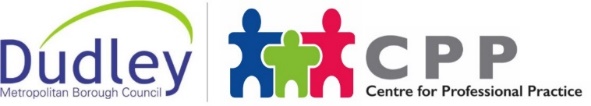 What is a Young Carer?A young carer is a person under the age of 18 who regularly provides emotional and/or practical support and assistance for a family member who is disabled, physically or mentally unwell, or who misuses substances. The Carers (Recognition and Services) Act 1995 defined young carers as “children and young people (under 18) who provide or intend to provide a substantial amount of care on a regular basis”.This definition excludes children who provide care as part of contractual or voluntary work, but the Local Authority can conduct an assessment if it is felt appropriate.What are the obligations of the Local Authority towards a Young Carer?Under the Carers (Equal Opportunities) Act 2004, Local Authorities must have “a protocol, shared between Adult and Children’s Services, for identifying and assessing young carers”. The Local Authority must be proactive in identifying young carers in its area.Section 17 Children Act 1989 places a duty on Local Authorities to assess whether a young carer in their area needs support and what those needs are if: it appears to the Local Authority that a young carer may have need for support;the Local Authority receive a request from a young carer or a parent of a young carer to assess the young carer’s need for support; oran assessment has been carried out, but the circumstances of the young person or person being cared for have changed.A Local Authority can refuse to carry out an assessment if: the Young Carer does not appear to have support needs;an assessment has already been completed and the circumstances have not changed.What does a Young Carer’s Assessment involve? The assessment will look at whether it is appropriate for the young carer to provide, or continue to provide care for the person in question (Section 96 (7) Children and Families Act 2014). Inappropriate or excessive care is defined in the Care and Support Statutory Guidance 2016 as anything which is likely to have an impact on the child’s health, wellbeing or education or which is unsuitable for a particular child.Who is involved in the assessment?When conducting a young carer’s needs assessment, the Local Authority must involve:the Young Carerthe Young Carer’s parentsany person whom the Young Carer or their parents request be involved. AIT